Ventura College DE Advisory Group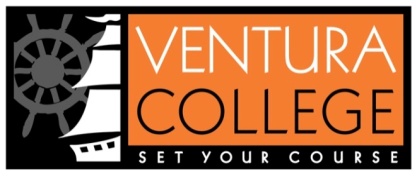 Meeting Minutes 2016-2017 Academic YearThursday September 8, LRC Studio 136Present:	Andrea Horigan, Chloe Branciforte, John Elmer, Ara Khanjian, Ray Tracy, Matt Moore, Sharon Oxford, Sandy Mason Absent:	Gwendolyn Huddleston, Molly Conway, Gigi Fiumerodo, Michael Ward, Corinna McKoy, Stephanie Branca, Niki Milani, Guests:	N/ARecorder:  	Sandy MasonAgenda ItemSummary of DiscussionAction due by whomCall to OrderAndrea Horigan called the meeting to order at 3:30 p.m. Public CommentsISUO needs to be on all agendas DE committee maps to, Service will support or facilitate a positive learning or service environment for students.  Still need samples of syllabi to post.New member Chloe Branciforte from Geo Sciences introducedRecruitment needed from the English Department, Sciences, Math.,Approval of MinutesMinutes were approved via consensus Item 1. Special VisitMeeting on Mon. the 12th V.C. Teaching all campus meeting Tuesday September 13th –How to teach w/ canvasRepresentatives here all day/ limited to advance users 20 at most.  All on DE advisory are welcome to attend.100 trained on canvas district wide 60 of which are Ventura CollegeIf teaching in canvas need to attend training in Sept and Oct for Spring 2017/if teaching in Summer should be trained in CanvasD2L cutting off in Spring 2017 renew is in June/Dave does not want to do that. Won’t be available in Summer 2017Matt and Sharon will be the hosts.Item 2 New standards for online syllabiFolks checking on Syllabus go through faculty online syllabi to check for required information.Students don’t participant in 2 weekly modules can be droppedOngoingCanvas TrainingSeptember 19th and October 24thMatt and SharonNew hire70% new applied science building – putting courses online/30% help Matt and SharonNot finalizedProgram ReviewMarketing financial support to be included:1.OEI software for Ventura College accessibility  problems in OEI classes-laptops risks are     great.   New laptops for training in the studio needed.  Maybe refurbished one may be able to loan out to students.2. Extra hours- Funds for additional training hours/ Saturdays3. Funding for extra tools or apps that instructors want to try out.4.Software for sciences, creative learning and teaching applications5. Marketing6. Increase participation in student online participation Canvas may help.  Class is not being evaluated in Canvas this semester.  Goal is 15% participation in online surveys.  The hope is canvas will help with this problem as soon as it is figure.  Module that they at least have to click through it.7.Student hourly funding/current funding stops September 30th with the end of Title VOnline Professional DevelopmentDeveloping Online Professional Development including on line hiring/ Recruiting Adjunct positions for online only instructors only Hire remotely and teach remotely Creating SLO video. Should this be an item in program review? Would you be able to observe their current online classes? Presentation on creating a human experience online.  How can we do that?Students need to feel connecting online.  Using a tweeter feed –announcements,ideasDebby and AndreaUpdate OEI Launch date October 31st – 5 spots for each OEI course Spring 2017OtherAccreditation has access to all online classes on Monday, September 12- MOUMeeting Oct 6th all DE Group  at the Fire Academy F. AdjournmentAndrea Horigan adjourned the meeting at 4:40 p.m.Next Meeting Date: Thursday, October 13th 3:30 pm